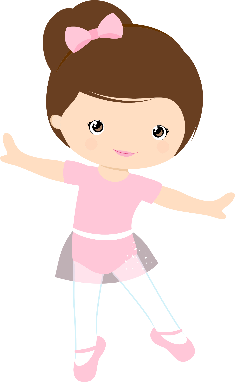 Miss Michelle’s Turning Pointe School of Dance Classes for Young DancersWeekly Themes & ActivitiesJuly 6th – July 28thThese are great classes for young dancers who want to dance in the summer too!  If you have never danced before, come on in and try something new and fun.  Take one class or all classes!michellesturningpointe@gmail.com(330)936-8403MondayWednesdayThursday5:00-6:00Ballet Ages 5-75:00-6:00Creative Movement, ages 2-45:00-6:00Ballet Ages 5-76:00-7:00Jazz/Musical Theatre6:00-6:45Tap6:00-6:45Acro Dance